Verslag					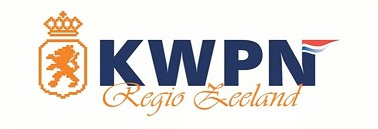 Algemene Voorjaars Ledenvergadering 

Het bestuur van KWPN regio Zeeland nodigt u van harte uit voor de Algemene Voorjaars Ledenvergadering op:Datum:  Donderdag 24 maart 2022
Locatie: Plattendijk 3 te Heinkenszand 
Aanvang: 19.30 uur.AgendaOpening.Perry opent de vergadering om 19.40. Perry heet iedereen van harte welkom.Notulen Najaarsledenvergadering van 11 november 2021.Notulen worden goedgekeurd en vastgesteld.Mededelingen en ingekomen stukken.HK was een succes.Nalegro is goedgekeurdZeeuws gefokt paard Tiara op 21 jaar voor de derde keer Grand-prix.Jaarverslag 2021.Stamboekkeuring had in totaal 23 aanmeldingen.26 aanmeldingen (7 spr/19 dr)12 stermerries (wv 6 voorl. keur) Springen 2 merries direct voorlopig keurSpringen 2 merries STERDressuur 4 merries direct voorlopig keurDressuur 4 merries sterCentrale keuring.merrie NMK 3 veulens NVK (Racoon 4e; Rocky 5e)Geen kwantiteit, wel kwaliteitFijne locatie!IBOP.Er waren in totaal 20 deelnemers.Er zijn 14 / 17 dressuurpaarden geslaagd. 6 dressuurmerries scoorden 80 pnt of hoger.Naomi Diede (Ferdinand x Fürstenball) 85,5 pnt	Kroonfee (expression x Oscar) 80 pnt	Latina v/h Kroonhof (Gran galaxy Win x Sandro Hit) 81,5 pnt	Noa Balia D’or (Danone I x Negro) 80 pnt	Nirvana (Ferdinand x negro ) 80 pnt	Norozette (Glock’s toto jr x Blue Horse Zack) 80 pnt.2/3 springpaarden geslaagd. Miss Melody (Glasgow-w v/h merelsnest x Verdi 79 pnt Maika K (in Between x El Salvador) 79 pntZDCDe derde editie was zeer succesvol met 90 deelnemers en zeer kwaliteitsvolle paardenFinancieel verslag 2021.Goed Jaar gedraaid, maar door Corona niet veel gedaan. Komend jaar zullen er weer meer evenementen georganiseerd gaan worden.Er waren verder geen vragen.Verslag van de kascommissie.Kascommissie verleent decharge aan penningmeester. In 2023 bestaat de kascommissie uit Louis Reynierse en Michael rentmeester.Activiteitenkalender 2022.7 april fokkerscafe Bergen op zoom.20 mei oefenavond bij Piet Huige, aanvang  19.00 eerst springen en dressuur. Aanjaagteam wordt ondersteund door William van der Donk.2 juni SK/2 juli CK . De leden wordt gevraagd om mee te denken om veulenrubrieken te vullen en hoe hier invulling aan te geven.Boxen huren is ontzettend duur. Er is bij 2 organisaties offerte opgevraagd, ong 100 euro per box. Dit komt veel te hoog uit.We proberen vaste voorbrengers te krijgen voor de keuring. Maar dit valt nog niet mee. Daadwerkelijke invulling van het programma wordt aangewerkt.Er wordt de optie geopperd om als vereniging zelf boxen aan te schaffen. Deze optie wordt besproken.Ibop 9 sept valt gelijk met WK jonge paarden. Hier wordt door bestuur nog naar gekeken.16/17 sept vind Zeeland dressage cup plaat bij de Kroo.Bestuurszaken.Zowel Perry als Peter zijn aftredend. Of ze herkiesbaar zijn zullen ze voor 1 juli laten weten.Tegenkandidaten kunnen zich melden.Mededelingen Ledenraad.Begroting en jaarplan 2022 is door ledenraad vastgesteld.KWPN regio België is per 1 jan 2022 van start gegaan.De samenstelling ledenraad gaat terug van 36 leden naar 26 leden . de verdeelsleutel is per 1000 leden 1 afgevaardigde per regio.Livestreamen door Clipmyhorse en on demand terugkijken voor de stamboekkeuringen wordt voortgezet. De kosten hiervan komen 50% voor kosten van de regio.Mededelingen Fokkerijraad.Merrie/veulen wat vooraan staat wordt kampioen bij de CK. Het is niet meer gebonden aan de regio.
Aangewezen hengsten tellen mee voor preferentschap merrie.Rondvraag.Er komen nieuwe paspoorten. Indeling is vast gelegd door firma.Sluiting.Perry bedankt  alle vrijwilligers voor het jaar 2021 en sluit de vergadering om 20.20 uurIn samenwerking met de Studieclub presentatie door Wouter Plaizier.